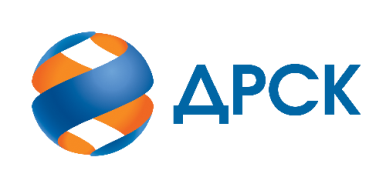 		Протокол № 252/УКС -ВПЗаседания закупочной комиссии по запросу котировок   в электронной форме на право заключения договора на выполнение работ «Реконструкция ВЛ-110 кВ протяженностью 1,29 км (АГМК Хабаровский край)», ЛОТ № 10003-КС-КС ПИР СМР-2020-ДРСКСПОСОБ И ПРЕДМЕТ ЗАКУПКИ: запрос котировок в электронной форме на право заключения договора на выполнение работ «Реконструкция ВЛ-110 кВ протяженностью 1,29 км (АГМК Хабаровский край)»КОЛИЧЕСТВО ПОДАННЫХ ЗАЯВОК НА УЧАСТИЕ В ЗАКУПКЕ: 4 (четыре) заявки.КОЛИЧЕСТВО ОТКЛОНЕННЫХ ЗАЯВОК: 2 (две) заявки.ВОПРОСЫ, ВЫНОСИМЫЕ НА РАССМОТРЕНИЕ ЗАКУПОЧНОЙ КОМИССИИ: Об утверждении цен поступивших заявок УчастниковОб отклонении заявки участника ООО «ЭНЕРГОРЕГИОН»Об отклонении заявки участника ООО «Актис Капитал»О признании заявок соответствующими условиям Документации о закупкеО ранжировке заявокО выборе победителя закупки.РЕШИЛИ:ВОПРОС № 1 «Об утверждении цен поступивших заявок Участников»Признать объем полученной информации достаточным для принятия решения.Принять к рассмотрению заявки следующих участников.ВОПРОС №2. «Об отклонении заявки Участника ООО «ЭНЕРГОРЕГИОН» Отклонить заявку Участника ООО «ЭНЕРГОРЕГИОН»  от дальнейшего рассмотрения на основании пункта 4.9.6 подпунктов «б» Документации о закупке, как несоответствующую следующим требованиям:ВОПРОС №3. «Об отклонении заявки Участника ООО «Актис Капитал»Отклонить заявку Участника ООО «Актис Капитал» от дальнейшего рассмотрения на основании пункта 4.9.6 подпунктов «а» Документации о закупке, как несоответствующую следующим требованиям:ВОПРОС № 4 «О признании заявок соответствующими условиям Документации о закупке»       Признать заявки:соответствующими условиям Документации о закупке и принять их к дальнейшему рассмотрению.ВОПРОС № 5 «О ранжировке заявок»Утвердить ранжировку заявок:ВОПРОС № 5 «О выборе победителя закупки»Признать Победителем закупки Участника, занявшего 1 (первое) место в ранжировке по степени предпочтительности для Заказчика: ООО «ЗЕМЛЕУСТРОЙСТВО-ДВ» (ИНН/КПП 2721143753/272101001 ОГРН 1062721099187) с ценой заявки не более 1 382 540,00 руб. без учета НДС. Срок выполнения работ: с момента заключения договора по 30.03.2020 г. Условия оплаты: Расчет производится путем перечисления денежных средств на расчетный счет Подрядчика в течение 30 (тридцати) календарных дней с даты подписания актов сдачи-приемки работ обеими сторонами на основании счета, выставленного подрядчиком. Окончательный расчет, за исключением обеспечительного платежа, если это предусмотрено условиями договора, производится в течение 30 (тридцати) календарных дней после устранения Подрядчиком замечаний Заказчика и получения положительного заключения по выполненной документации на основании акта сдачи-приемки работ по последнему этапу и счета, выставленного подрядчиком.Инициатору договора обеспечить подписание договора с Победителем не ранее чем через 10 (десять) календарных дней и не позднее 20 (двадцати) календарных дней после официального размещения итогового протокола по результатам закупки.Победителю закупки в срок не позднее 3 (трех) рабочих дней с даты официального размещения итогового протокола по результатам закупки обеспечить направление по адресу, указанному в Документации о закупке, информацию о цепочке собственников, включая бенефициаров (в том числе конечных), по форме и с приложением подтверждающих документов согласно Документации о закупке.Исп. Ирдуганова И.Н.(4162)397-147АКЦИОНЕРНОЕ ОБЩЕСТВО «ДАЛЬНЕВОСТОЧНАЯ РАСПРЕДЕЛИТЕЛЬНАЯ СЕТЕВАЯ КОМПАНИЯ»г. Благовещенск «21»   01       2020 г.№31908567173№п/пДата и время регистрации заявкиНаименование Участника закупки Цена заявки на участие в закупке, руб. без НДС104.12.2019 05:40ООО «ЭНЕРГОРЕГИОН» ( ИНН/КПП 2540203680/254001001 ОГРН 1142540005420)1 382 542,0010.12.2019 06:18ООО «Актис Капитал» (ИНН/КПП 2724160066/272301001 ОГРН 1122724000420)1 382 542,00210.12.2019 09:58ООО «ЗЕМЛЕУСТРОЙСТВО-ДВ» (ИНН/КПП 2721143753/272101001 ОГРН 1062721099187)1 382 540,0012.12.2019 04:11ООО «ДТЭН» (ИНН/КПП 2721214965/272101001 
ОГРН 1152721001157)1 382 542,00№п/пДата и время регистрации заявкиНаименование Участника закупки Цена заявки на участие в закупке, руб. без НДС104.12.2019 05:40ООО «ЭНЕРГОРЕГИОН» ( ИНН/КПП 2540203680/254001001 ОГРН 1142540005420)1 382 542,0010.12.2019 06:18ООО «Актис Капитал» (ИНН/КПП 2724160066/272301001 ОГРН 1122724000420)1 382 542,00210.12.2019 09:58ООО «ЗЕМЛЕУСТРОЙСТВО-ДВ» (ИНН/КПП 2721143753/272101001 ОГРН 1062721099187)1 382 540,0012.12.2019 04:11ООО «ДТЭН» (ИНН/КПП 2721214965/272101001 
ОГРН 1152721001157)1 382 542,00№ п/пОснования для отклоненияВ составе заявки отсутствует   Календарный график по установленной в Документации о закупке форме 5 подраздел 7.5, что не соответствует п. 4.5.1.1. Документации о закупке, в котором установлено следующее требование вышеуказанный документ должен быть включен в состав ЗаявкиПо результатам направления дополнительного запроса в адрес Участника указанное замечание не снято / Ответ на дополнительный запрос Участником не представлен№ п/пОснования для отклоненияВ заявке участника не представлен полный пакет документов (опись документов, коммерческое предложение и др.), что не соответствует п. 4.5.1.1.  Документации о закупке., в котором установлено следующее требование (Участник должен подготовить заявку, включающую в себя полный комплект документов согласно перечню, определенному в разделе11 (ПРИЛОЖЕНИЕ №4-СОСТАВ ЗАЯВКИ) в соответствии с образцами форм, установленными в разделе 7)По результатам направления дополнительного запроса в адрес Участника указанное замечание не снято / Ответ на дополнительный запрос Участником не представлен№Наименование, адрес и ИНН Участника и/или его идентификационный номерНаличие «желательных условий» в Протоколе разногласий по проекту Договора1ООО «ЗЕМЛЕУСТРОЙСТВО-ДВ» (ИНН/КПП 2721143753/272101001 ОГРН 1062721099187)нет разногласий2ООО «ДТЭН» (ИНН/КПП 2721214965/272101001 
ОГРН 1152721001157)нет разногласийМесто в ранжировкеДата и время регистрации заявкиНаименование, адрес и ИНН Участника и/или его идентификационный номерЦена заявки, руб. без НДСВозможность применения приоритета в соответствии с 925-ПП1 место10.12.2019 09:58ООО «ЗЕМЛЕУСТРОЙСТВО-ДВ» (ИНН/КПП 2721143753/272101001 ОГРН 1062721099187)1 382 540,00нет2 место12.12.2019 04:11ООО «ДТЭН» (ИНН/КПП 2721214965/272101001 
ОГРН 1152721001157)1 382 542,00нетСекретарь комиссии ______________________М.Г. Елисеева